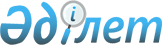 Об установлении квоты рабочих мест для трудоустройства инвалидов
					
			Утративший силу
			
			
		
					Постановление Кармакшинского районного акимата Кызылординской области от 15 июня 2017 года № 498. Зарегистрировано Департаментом юстиции Кызылординской области 1 июля 2017 года № 5895. Утратило силу постановлением Кармакшинского районного акимата Кызылординской области от 19 марта 2018 года № 679
      Сноска. Утратило силу постановлением Кармакшинского районного акимата Кызылординской области от 19.03.2018 № 679 (вводится в действие по истечении десяти календарных дней после дня первого официального опубликования).
      В соответствии с подпунктом 6) статьи 9 Закона Республики Казахстан от 6 апреля 2016 года "О занятости населения" акимат Кармакшинского района ПОСТАНОВЛЯЕТ:
      1. Установить квоты рабочих мест для инвалидов в размере от двух до четырех процентов от численности рабочих мест без учета рабочих мест на тяжелых работах, работах с вредными, опасными условиями труда согласно приложению.
      2. Контроль за исполнением настоящего постановления возложить на заместителя акима Кармашинского района Б. Накипова. 
      3. Настоящее постановление вводится в действие со дня первого официального опубликования. Квоты рабочих мест для инвалидов в размере от двух до четырех процентов от численности рабочих мест без учета рабочих мест на тяжелых работах, работах с вредными, опасными условиями труда
					© 2012. РГП на ПХВ «Институт законодательства и правовой информации Республики Казахстан» Министерства юстиции Республики Казахстан
				
      Аким Кармакшинского района

С. Макашов
Приложение к постановлениюакимата Кармакшинского районаот "15" июня 2017 года №498
№
Наименование организации
Общая численность работников
Размер квоты 

(%) от общей численности

работников
Количество рабочих мест для инвалидов
1
Товарищество с ограниченной ответственностью "Турмагамбет"
250
3
8
2
Товарищество с ограниченной ответственностью "Акжар Агро Инвест"
70
2
1
3
Государственное коммунальное учреждение "Кармакшинский районный противотуберкулезный диспансер" управления здравоохранения Кызылординской области 
108
3
3
4
Коммунальное государственное учреждение "Средняя школа №121 Кармакшинского районного отдела образования"
133
3
4
5
Коммунальное государственное учреждение "Кармакшинский районный отдел занятости, социальных программ и регистрации актов гражданского состояния"
79
2
2
6
Коммунальное государственное учреждение "Средняя школа №26 имени Шокана Уалиханова Кармакшинского районного отдела образования" 
142
3
4
7
Коммунальное государственное учреждение "Средняя школа №183 имени У.К.Томанова Кармакшинского районного отдела образования"
88
2
2
8
Коммунальное государственное учреждение "Средняя школа №30 имени О. Шораякулы Кармакшинского районного отдела образования"
122
3
4
9
Товарищество с ограниченной ответственностью "Актобе и К"
100
2
2
10
Коммунальное государственное учреждение "Школа-лицей №105 имени А.Жанпейсова Кармакшинского районного отдела образования 
90
2
2
11
Коммунальное государственное учреждение "Школа-лицей №250 имени Таимбета Комекбаева Кармакшинского районного отдела образования"
201
3
6
12
Коммунальное государственное казенное предприятие "Кармакшинский аграрно-технический колледж" управления образования Кызылординской области
79
2
2
13
Коммунальное государственное учреждение "Средняя школа №27 имени С.Ескараева Кармакшинского районного отдела образования"
70
2
1
14
Государственное учреждение "Кармакшинский районный отдел образования"
57
2
1
15
Государственное учреждение 

"Аппарат акима поселка Жосалы"
64
2
1